التصحيح الرسمي لموضوع الاقتصاد و الماناجمنت شعبة تسيير و اقتصاد بكالوريا2011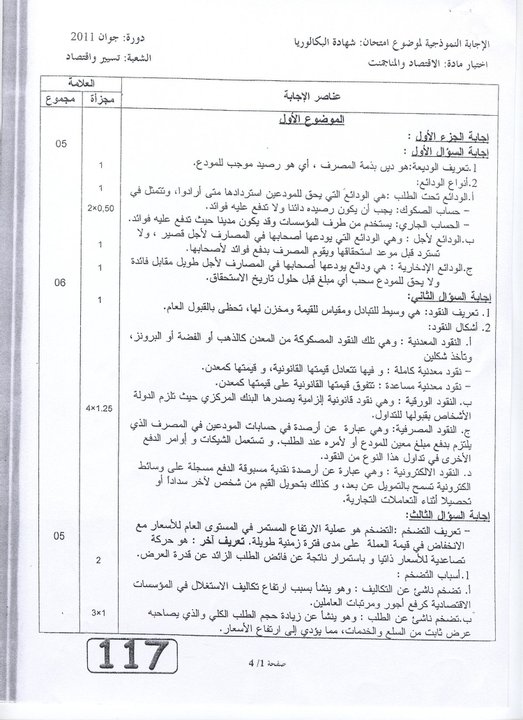 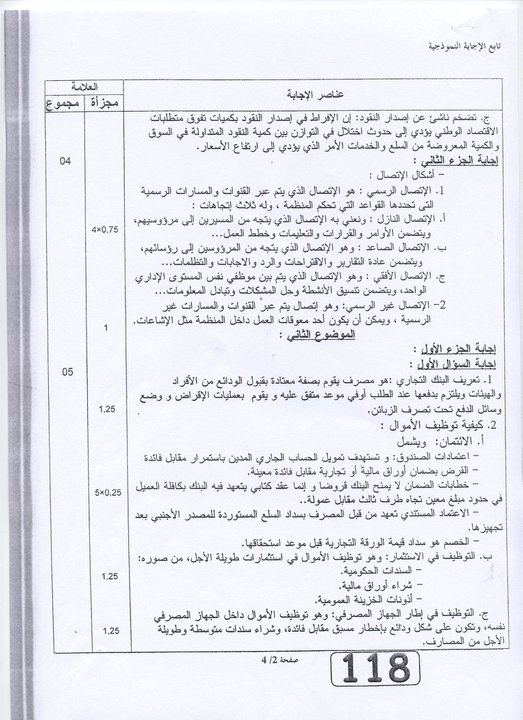 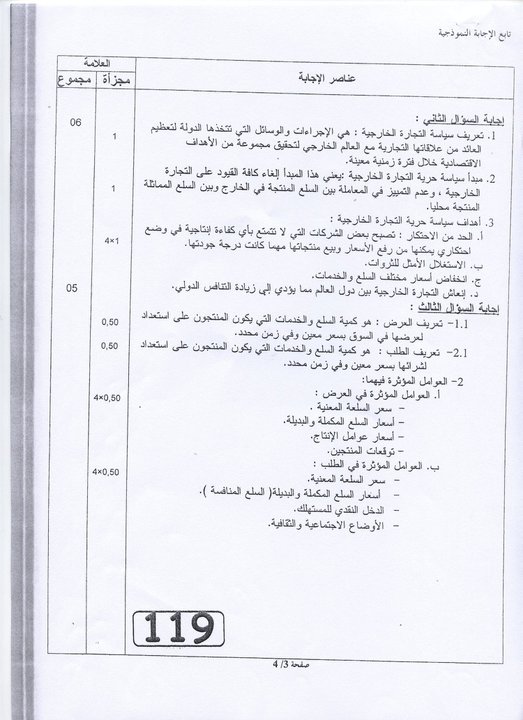 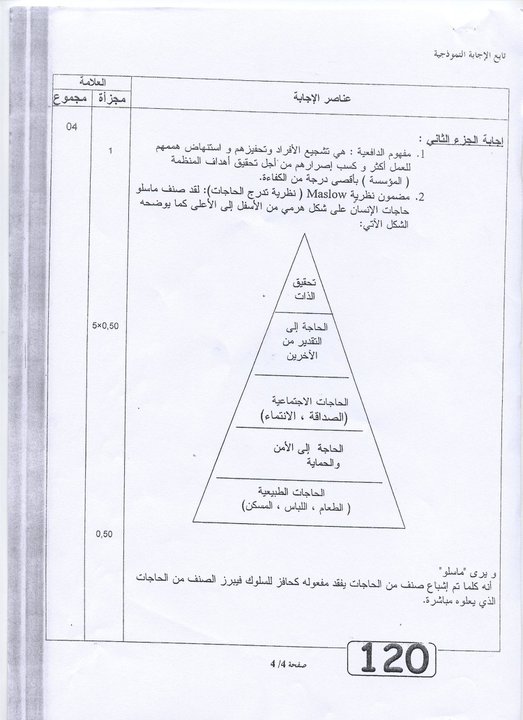 